Технологическая картаурока технологии в 6 классе по ФГОСРаздел «Художественные ремесла»"Основные  виды петель при вязании  крючком. Вязание полотна."Класс : 6    Тема урока: «Основные виды петель при вязании крючком. Вязание полотна».Тип урока: комбинированный, общеметодологической направленности.Планируемые результаты урока:Личностные УУД: формирование мотивации и самомотивации изучения темы, смыслообразование, проявление познавательных интересов и творческой активности, реализация творческого потенциала, развитие готовности к самостоятельным действиям, развития трудолюбия, оценка своей способности и готовности к труду в конкретной предметной деятельности.Предметные УУД: Знания. Узнают об условных обозначениях петель, возможностях применения техники вязания крючком, организации рабочего места, приемах безопасного трудаУмения. Подбирать  крючок для конкретного вида пряжи, читать схему рисунка, вывязывать воздушные петли и столбики без накида.Метапредметные УУД:Познавательные. Научатся наблюдать, осуществлять поиск необходимой информации из разных источников, анализировать информацию, делать выводы. Регулятивные.  Самоорганизация, контроль своих действий (самоконтроль), принятие учебных целей и задач, целеполагание, анализ ситуации и моделирование, планирование процесса познавательной деятельности, анализ ситуации и моделирование, умение оценивать правильность выполнения действий, рефлексия, волевая регуляция, оценка и самооценка.Коммуникативные. Диалог, сотрудничество, проявление инициативы, взаимоконтроль, умение слышать и слушать учителя и собеседника.Цель урока: организовать деятельность обучающихся по изучению  основ вязания крючком;Развивающая: развивать сенсорные и моторные навыки; совершенствовать эстетический вкус.Обучающая: ознакомить учащихся с историей вязания крючком; инструментами, материалами и приспособлениями; сформировать навыки по организации рабочего места; научить правильным приемам работы.Воспитательная: воспитывать любовь к рукоделию; прививать интерес к культуре и искусству.Задачи обучения: -ознакомление учащихся с материалами, инструментами и приспособлениями для вязания крючком и спицами, организацией рабочего места, расчетом количества петель для изделия; -ознакомление с условным и графическим обозначением петель и столбиков при вязании крючком, схемами для вывязывания узоров;-ознакомление с основами технологии вязания крючком;-формирование умений вывязывать крючком основные петли;- формирование умения вывязывать полотно крючком . Дидактические средства обучения: учебник технологии 6 класс, ПК, проектор, материалы ЭОР, рабочие тетради, пряжа, крючки для вязания, демонстрационные образцы вывязывания полотна тремя способами.Время: 90минут ( 2 академических часа).Место проведения урока: кабинет технологии швейных изделий.Используемая  литература  и  ИНТЕРНЕТ- ресурсы.1.  Технология. Технологии ведения дома: 6 класс/ Н.В.    Синица, В.Д. Симоненко. М.: Вентана-  Граф,2015г.       2. Технология. Технологии ведения дома: 6 класс: методическое   пособие/ Н.В. Синица.   –    М.: Вентана-Граф, 2014 г.       3. Давыдова М.А. Поурочные разработки по технологии (вариант для девочек): 7 класс. –   М.:ВАКО, 2011. – 192с. – (В помощь школьному учителю).Ход урока Мотивирование к учебной деятельности. (Организационный момент)   ( 2мин.)- Добрый день, девочки! Проверим готовность к уроку. Как определить, что мы готовы к уроку? (…..)- Прошу бригадиров сообщить об отсутствующих и о наличие учебных принадлежностей  у членов вашей бригады.-Бригада №1?-Бригада №2?           2. Актуализация знаний.   (3 мин.)Вступительное слово:- Мы с вами переходим к изучению следующего раздела «Художественные ремесла», что в быту мы называем рукоделием. Закончим раздел выполнением творческого проекта, который посвящен вязанию аксессуаров крючком или спицами. Вопросы к  учащимся:- Как вы  думаете, какие вещи можно связать?… Из толстых ниток?....Из тонких ниток?.... – Вязание крючком вы уже начали осваивать в 3 классе. Вспомните, как называется основная петля в вязании крючком?... Как называются несколько воздушных петель?... Чем отличаются друг от друга вязальные крючки?... Что обозначает размер крючка?... Для чего необходимо делать пробный образец?...(Слушает обучающихся, дополняет их).3. «Открытие нового знания». (Изучение нового материала).    (20мин. , 15мин.) Презентация «Вязание крючком» Актуальность вязания крючком.  Сейчас рукоделие для женщины стало просто приятным развлечением. У современной женщины отпала необходимость заниматься кройкой и вязанием. Ей проще купить все в магазине. Но каждая женщина понимает, что купленная ажурная кофточка это одно, а связанная своими руками совсем другое. Кроме того, можно не опасаться встретить похожую вещь. Вы становитесь собственным дизайнером, и каждая ваша вещь эксклюзивна. Вязание крючком позволяет выразить свою индивидуальность. Вязанные изделия наиболее стабильны даже в русле капризной моды и могут подолгу украшать интерьер и гардероб. Историческая справка о вязании крючком.Вязание крючком - один из самых распространенных и старейших видов декоративно-прикладного искусства.  В старину на Руси вязание крючком давало людям возможность декорировать свое скромное жилище. В каждой семье имелись полотенца украшенные каймой, связанной вручную – крючком. Особое значение придавалось вещам, если в доме подрастала девочка. Ей готовили приданное, а для него кружевную отделку выполняли с любовью. Слово кружево произошло от слова окружать, т.е. пришивать по краям.  Вязание крючком это вид рукоделия, который отличается быстротой и простотой создания изделий. Оно остается популярным и в наши дни. Поклонниц вязания крючком с каждым годом все больше. Виды вязания                                            Тунисское вязание. Выполняется длинным крючком. При вязке в создании элемента узора одновременно могут участвовать как одна, так и несколько петель.Вязание на вилке. Интересный способ вязания крючком с помощью специального приспособления: вилки. Она представляет собой изогнутую в форме буквы U проволоку. В результате получаются легкие, воздушные узоры.Простое (европейское) вязание. Комбинируя несколько видов петель можно создавать как простые, так и сложные ажурные узоры.Ирландское вязание (кружево). Для выполнения ирландского кружева сначала вяжут отдельные растительные мотивы или фигурки, а затем связывают их в одно полотно.Машинное вязание. В основе лежит вязание на спицах, хотя существуют свои техники, приемы и узоры.Жаккард. В этой технике вывязываются узоры из нитей нескольких цветов как на спицах, так и на вязальной машине. Инструменты и материалы.  Крючки для вязания бывают различной толщины и изготавливаются из разных материалов. Самые тонкие сделаны из стали, более толстые – из алюминия, пластмассы и дерева.Толщина крючка обозначается номером, который соответствует диаметру крючка в миллиметрах. Чем больше цифра, тем толще крючок. Тонкие крючки производятся с рукояткой и наконечником, который надевают на хрупкое острие крючка для его защиты.Крючки для вязания нитками изготавливают также из никелированного алюминия, они имеют номера от 0,6 до 1,75. Крючки для шерстяной пряжи, изготовленные из алюминия, имеют номера от 2,0 до 7,0, а изготовленные из пластмассы – номера от 2,5 до 15.Чтобы получить желаемый результат, номер крючка должен соответствовать толщине пряжи. Плотность вязания зависит и от индивидуального стиля каждой вязальщицы. Поэтому тот, кто вяжет рыхло, должен взять более тонкий крючок, а тот, кто вяжет плотно – более толстый крючок.Один из наиболее распространенных видов пряжи, используемых для вязания крючком – хлопок. В современной моде он занимает ведущее место. Хлопковые нити разнообразны по цветовой гамме и качеству (блестящие, матовые, меланжевые, шелковистые). Они используются для вязания любых узоров и видов изделий.Из льна производят очень прочные, чаще всего неотбеленные нити, которые применяются для вязания декоративных изделий.Шерстяная пряжа – натуральный материал, получаемый из шерсти животных. Она хорошо сохраняет тепло, обладает гигроскопичностью. Шерстяная пряжа идеальна для гладких, рельефных и многоцветных узоров.Пряжа, изготовленная по особой технологии с добавлением различных по цвету и качеству волокон, синтетических, металлизированных нитей называется фасонной пряжей.Фантазийная пряжа изготавливается из смешанных природных и синтетических волокон с добавлением металлизированных нитей различной фактуры.Оборудование рабочего места.  Приложение1 раздать  каждому одучающемуся.При вязании очень важно, чтобы это место было хорошо освещено. Свет должен падать на работу с левой стороны. Сидеть надо прямо, касаясь корпусом спинки стула. Расстояние от глаз до работы должно составлять 35...40 см. При меньшем расстоянии развивается близорукость и в глаза попадают частички шерсти.Во время вязания клубок с пряжей лучше положить в клубочницу и поставить ее на пол возле ног с левой стороны.Все инструменты должны храниться в специально  отведенном месте – рабочей коробке или корзинке. После окончания работы концы спиц или крючок нужно вколоть в клубок, положить их вместе с незаконченной работой в пакет и поместить в коробку. Кроме крючка могут понадобиться и дополнительные инструменты: штопальная игла, ножницы.Основные виды петель. Положение крючка в руке. Крючок можно держать в руке по-разному. Обычно человек привыкает к одному положению. Одно из положений – держать крючок как карандаш. При этом крючок лежит на руке, большой и указательный пальцы держат его близко к концу. Можно держать крючок в руке, как нож. При этом крючок находится в ладони, конец крючка удерживается большим и указательным пальцами.Начальная петля. Приложение 1 рис.1. Для вязания крючком сначала вывязывается начальная петля. Для этого на расстоянии 15 см от конца нитки нужно сделать петлю. Ввести в нее крючок, захватить рабочую нить и протянуть ее через петлю. После этого нужно потянуть за оба конца нитки, чтобы затянуть петлю на крючке. Важно! Начальная петля в подсчет петель ряда не включается!Воздушная петля. Приложение 1 рис.2.  Воздушная петля образует основу для вязания первого ряда. Используется для поворота вязания, то есть для перехода от одного ряда к другому.Воздушные петли надо вязать одинаковыми по размеру и не очень плотными, чтобы в них мог легко войти крючок при вязании первого ряда.Крючок держат в правой руке, начальную петлю придерживают большим и средним пальцами левой руки. Захватывают крючком нить с пальца, накидывая ее на крючок против часовой стрелки. После этого протягивают нить через петлю на крючке. Получается воздушная петля.Цепочка воздушных петель.Вслед за начальной петлей вывязывают цепочку воздушных петель, которые станут основой первого ряда.После вывязывания первой воздушной петли движение повторяют несколько раз, пока не вывяжут цепочку из воздушных петель нужной длины. Начальная петля и петля, лежащая на крючке (она называется “рабочая петля”), в подсчет не включаются.Соединительный столбик (полустолбик). Приложение 1 рис.3. Применяется он  для убавления петель, при вязании края изделия, чтобы он был ровным и плотным, и при соединении фигур. Крючок вводят во вторую от начала цепочки (ряда) петлю и подхватывают с пальца рабочую нить, накидывая ее на крючок. На крючке находятся две петли. Через них протягивают нить. Получился соединительный столбик (соед. ст.). Столбик без накида. Приложение 1 рис.4.Применяется во многих узорах для получения плотной ровной поверхности. Крючок вводят в третью от начала цепочки петлю. Подхватив с пальца рабочую нить, накидывают ее на крючок и протягивают через петлю. На крючке находятся две петли. Еще раз берут крючком нитку с пальца и протягивают ее сразу через две петли. Получился столбик без накида (ст. б/н). Столбик с накидом. Приложение 1 рис.5. Он в два раза выше, чем столбик без накида. Это самый распространенный вид петель для крючка, выполняется легко и быстро.Накинув нитку на крючок, его вводят в четвертую от начала цепочки петлю. Подхватив с пальца рабочую нить, накидывают ее на крючок и протягивают только через эту воздушную петлю. На крючке находятся три петли. Еще раз берут крючком нитку с пальца и протягивают ее через две воздушные петли. На крючке остались две петли. Еще раз берут крючком нитку с пальца и протягивают ее через эти две петли. Получился столбик с накидом (ст. с/н). Основные способы вывязывания петель. Приложение 1 рис.6.Способы введения крючка в петлю : под обе нити, под переднюю нить, под заднюю нитьВ результате получаются разнообразные текстурные эффекты .Важно! При вязании рядами в начале каждого нового ряда выполнить воздушные петли поворота, чтобы крючок  находился на одной высоте с будущими петлями. Условные обозначения  и схемы .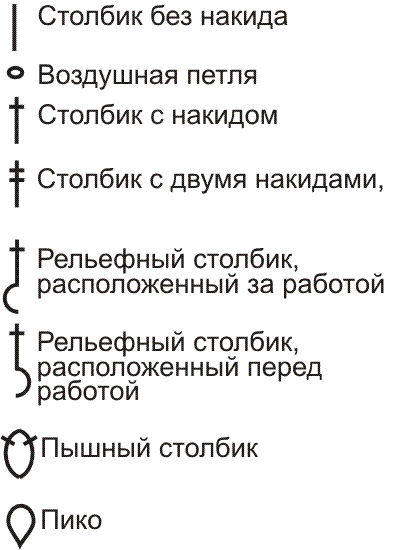 Физкультурная минутка   (5мин.) Практическая деятельность. Вязание основных видов петель:цепочка воздушных петель;столбик без накида;столбик с накидом; После окончания работы, нужно закрепить край. Для этого рабочую нить обрезают и протягивают ее через последнюю петлю на крючке. Конец нити вдевают в иглу с увеличенным ушком и протягивают в полотно. Учитель, обходя рабочие места учащихся, контролирует правильность выполнения работы, соблюдение правил техники безопасности.6. Первичная проверка понимания. (Контроль усвоения)  (3мин.)Вопросы: -  Как нужно держать крючок?-  Какие изделия можно вязать тонкими, а какие толстыми нитками?-  Что означает номер крючка?-  Как рассчитать количество петель для вязания?-  Какие основные способы вывязывания петли вы знаете?-  Для чего нужна петля поворота и как ее выполняют?-  Как закрепить вязание после окончания работы? Рефлексия учебной деятельности. (Итоги урока) (2мин.)- Что нового узнали на уроке?                            - Как вы думаете, где эти знания могут пригодиться?Проверка и оценивание выполненной работы учащимися. Выявление и устранение ошибок, допущенных в процессе вязания.Домашнее задание.  (1мин.) - Закончить вязание образцов. - Подобрать эскиз и схему понравившейся «Прихватки» - К следующему уроку  нам будут необходимы: пряжа молочного, немного зеленого и коричневого цвета, соответствующий ей крючок. Приложение 1Оборудование рабочего места. При вязании очень важно, чтобы это место было хорошо освещено. Свет должен падать на работу с левой стороны. Сидеть надо прямо, касаясь корпусом спинки стула. Расстояние от глаз до работы должно составлять 35...40 см. При меньшем расстоянии развивается близорукость и в глаза попадают частички шерсти.Во время вязания клубок с пряжей лучше положить в клубочницу и поставить ее на пол возле ног с левой стороны.Все инструменты должны храниться в специально  отведенном месте – рабочей коробке или корзинке. После окончания работы концы спиц или крючок нужно вколоть в клубок, положить их вместе с незаконченной работой в пакет и поместить в коробку. Кроме крючка могут понадобиться и дополнительные инструменты: штопальная игла, ножницы.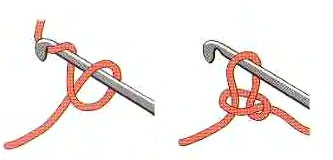 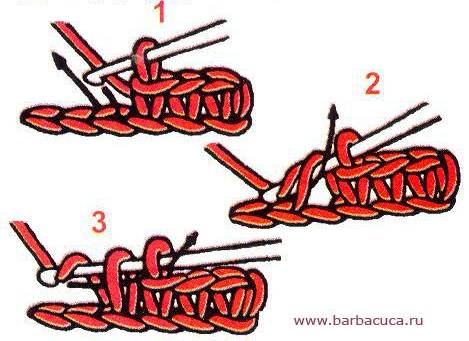 Рис.1. Вывязывание начальной петли                      Рис.4. Вывязывание                                                                                       столбика без накида           Рис.2. Вывязывание воздушной петли         Рис.5. Вывязывание столбика с   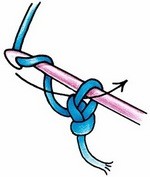 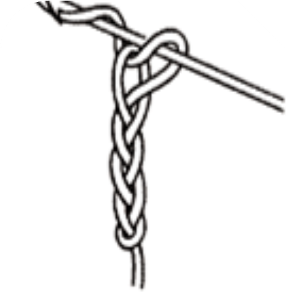 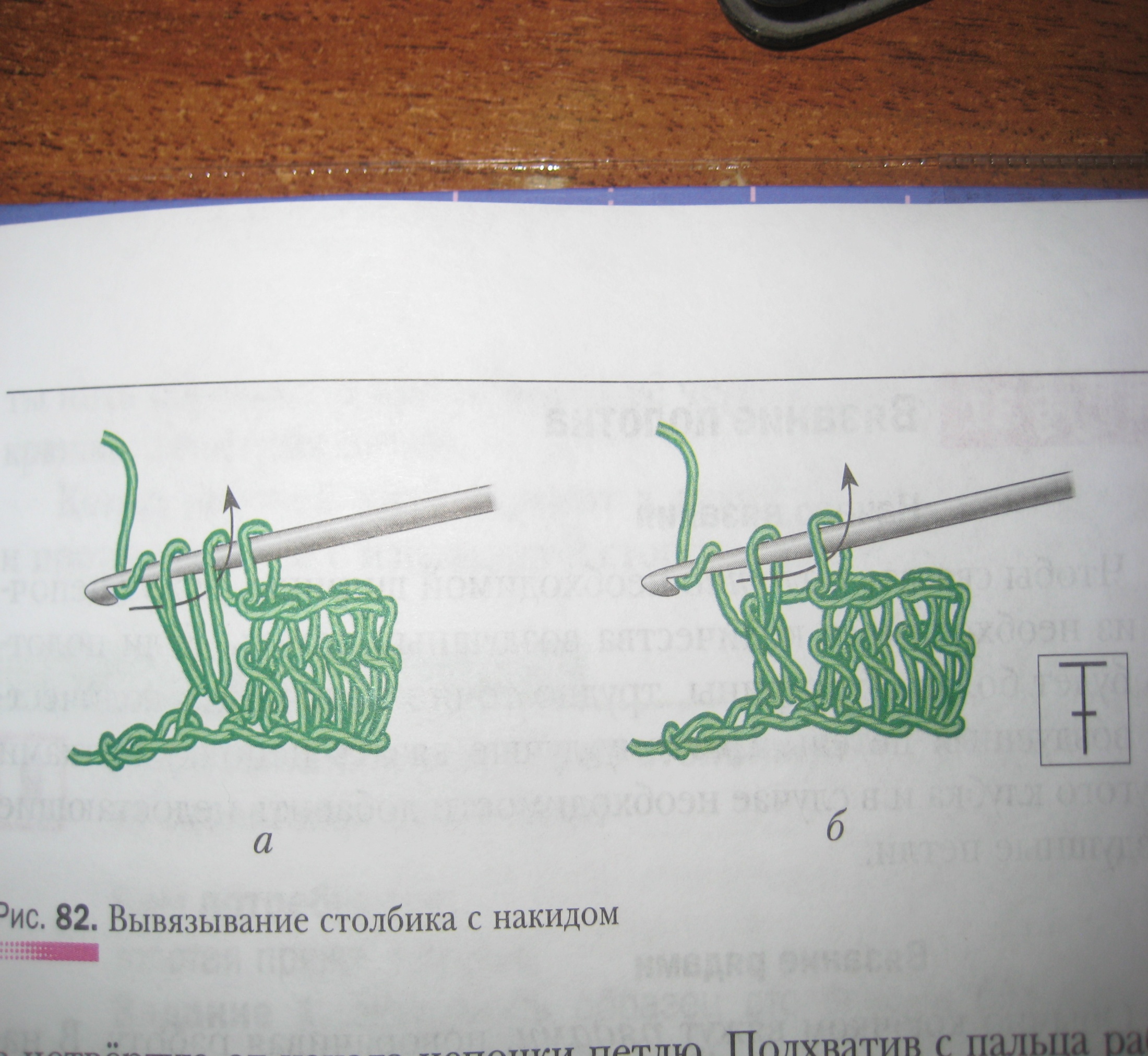             и цепочки                                                       накидом.             Рис.3.Вывязывание соединительного столбика    Рис.6.  Способы  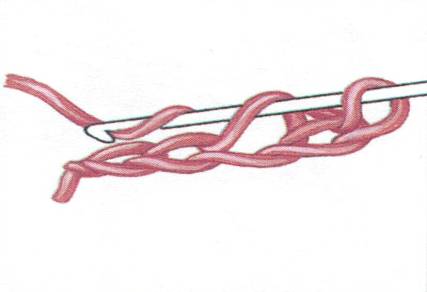 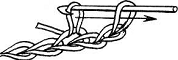 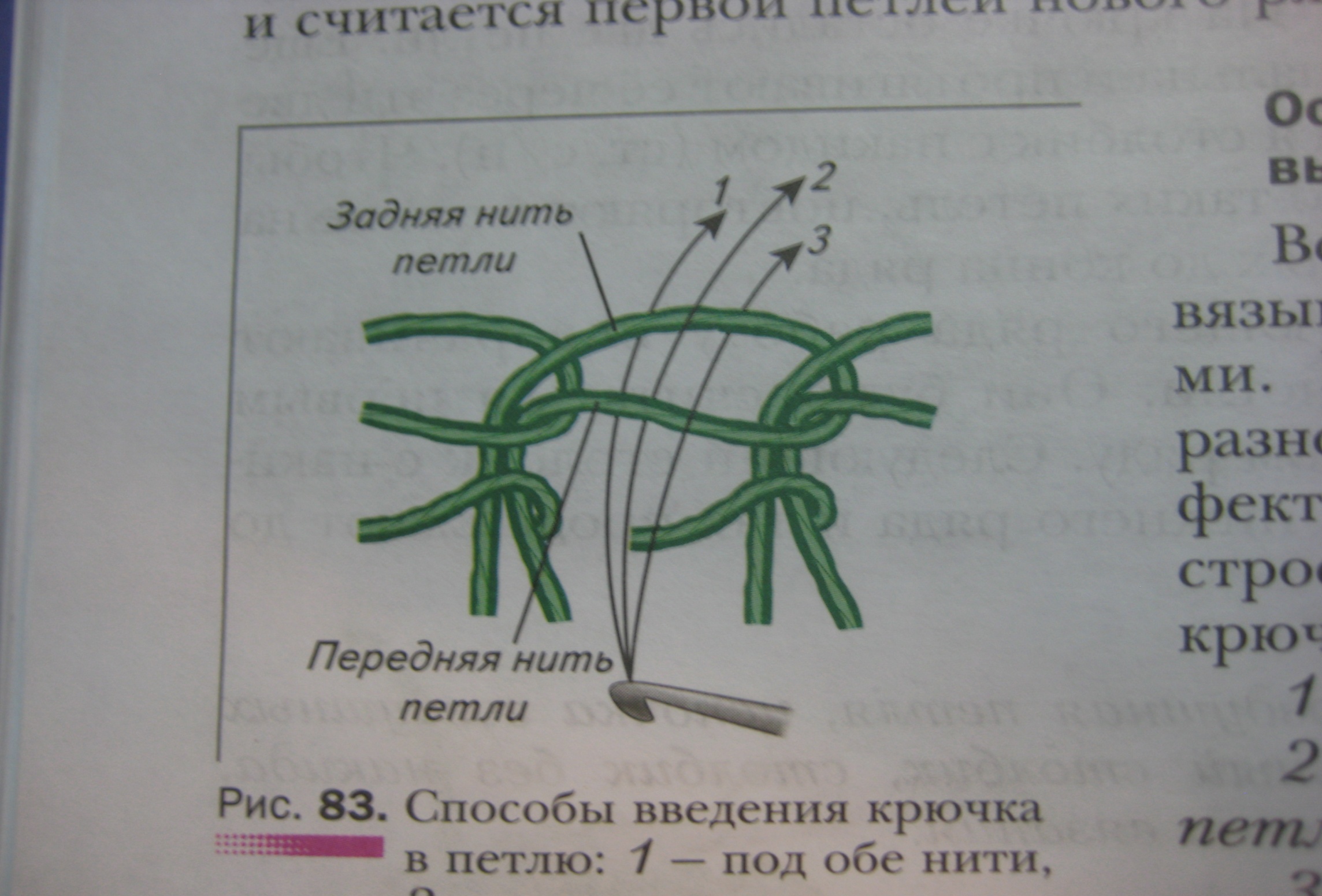                                                                                        вывязывания петель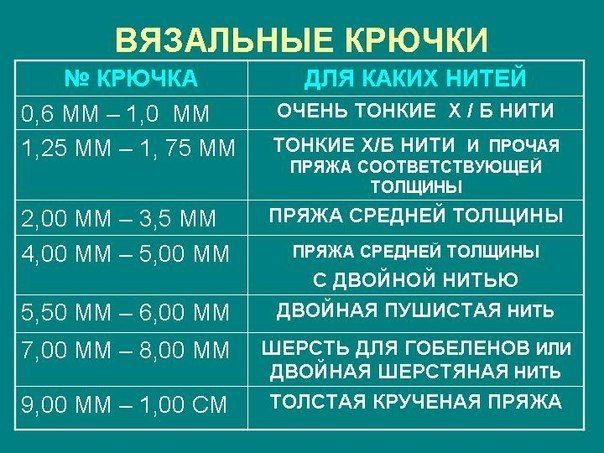 №Название этапаЦелиДеятельность учителяДеятельность учащихсяРезультат формирования УУД1.Мотивирование к учебной деятельности (организа ционный момент)Эмоциональная, психологическая и мотивационная подготовка обучающихся к уроку.Приветствие , проверка присутствия учащихся, проверка готовности к уроку.Привет-   ствие, проверка готовности к уроку.Регулятивные УУД: самоорга-низация, кон-троль своих действий (само-контроль).Личностные УУД: готов -ность к уроку 2.Актуализация знаний.Включение в учебную де-ятельность. Систематизация имеющиеся у учащихся знаний. Целеполагание и постановка задач.Вступительное слово. Мы с вами переходим к изучению следующего раздела «Художественные ремесла», что в бы-ту мы называем рукоделием. Закончим раз-дел выполнением твор-ческого проекта, который посвящен вязанию аксессуаров крючком или спицами. Вопросы к  учащимся:Как вы  думаете, какие вещи можно связать?… Из толстых ниток?....Из тонких ниток? Как называется основная пет-ля в вязании крючком? Как называются несколько воздушных петель? Чем отличаются друг от друга вязальные крючки? Что обозначает размер крючка? Для чего необходимо делать пробный образец?(Слушает обучающихся, дополняет их).Слушают учителя, приводят примеры, отвечают на вопросы.Коммуникативные УУД: вза-имодействие с учителем во вре-мя опроса. Вза-имоконтроль. Личностные УУД: смысло-образование (ус-тановление связи между мотивом и целью).3.«Открытие нового знания». (Изучение нового материала)Объяснение нового материала.Рассказывает  с использованием презентации «Вязание крючком» о истории вязания, материалах и инструментах, основных видах петель, правилах расчета петель, чтении схемы ри-сунка , организации рабочего места, приемах безопасного труда.Слушают учителя,  производят записи в тетрадях. Регулятивные УУД: принятие учебных целей и задач.Личностные УУД: проявле-ние познаватель ного интереса к новым знаниям; формирование мотивации и самомотивации изучения темы. Коммуникативные УУД: умение слушать и слышать учителя.Предметные УУД: Узнают об условных обоз-начениях петель ,возможностях применения тех-ники вязания крючком, организации рабочего места, при-емах безопас-ного труда4.Физкульт-минуткаСнятие напряжения с глаз.Учитель проводит  с использованием презентации «Зима»Выполня-ют гимна-стикуКоммуникатив-ные УУД: осуществление совместной двигательной деятельности в группе.5. Прак-тическая деятель-ность.(Практическая ра-бота)Научиться выполнять вывязывание полотна из столбиков без накида несколькими способами.Показывает приемы работы, руководит деятельностью, наблюд-ает за выполнением, со-ветует, отвечает на вопросы, помогает затрудняющимся в выполнении задания.Постоянно следит за соблюдением учащимися правил безопасной работы. Разъясняет, по каким критериям и как будет оцениваться выполненная работа по вязанию образцов.Выполня-ют практи-ческую ра-боту. Сравнива-ют внеш-ний вид образцов.Личностные УУД: Проявле -ние познаватель ных интересов и творческой активности, реализация творческого потенциала Развитие готовноти к самос-тоятельным действиям, разви-тия трудолюбия Предметные УУД:подбирать  крючок для конкретного вида пряжи, читать схему рисунка, вывязывать воздушные петли и столбики без накида. Регулятивные УУД: Планирование процесса позна-вательной дея-тельности. Анализ ситуации и моделирование, умение оцени-вать правильность выполнения действий.6.Первичная проверка понимания(Контроль усвоения.)Первичное осознание нового учебного материала. Организует беседу по вопросам:- Какие изделия можно вязать тонкими, а какие толстыми нитками?- Что означает номер крючка?- Как рассчитать количество петель для вязания?-Какие основные способы вывязывания петли вы знаете?-  Для чего нужна петля поворота и как ее выполняют?- Как закрепить вязание после окончания работы?Отвечают на вопросы учителя.Коммуникативные УУД: уме-ние слушать и слышать учи-теля, собесед-ника.Познавательные УУД: умение систематизировать полученные знания.7.Рефлексия учебной деятельности. (Итоги урока.)Подведение итога урока. Обсуждение допущенных ошибок и их коррекцияАнализирует результативность урока:- Что нового узнали на уроке?                             - Как вы думаете где эти знания могут пригодиться? Обсуждает  затруднения, возникшие  в процессе  работы.Выставляет отметки по результатам проделанной работы.Осуществляют само-оценку собствен ной учебной деятельности, соотно-сят цель и результат.ПознавательныеУУД: РефлексияКоммуникативные УУД: завершение сотруд-ничества  с учителем и свер-стниками.Личностные УУД: Оценка своей способ-ности и готов-ности к труду в конкретной предметной деятельности.8.Информа-ция о домашнем заданииОбсуждение и запись домашнего заданияПредлагает закончить дома  образцы в технике вязания крючком. Подобрать эскиз и схему понравившейся прихватки.К следующему уроку необходимо подготовить следующие принадлежности:пряжу молочного, немного зеленого и коричневого цвета, соответствующий ей крючок.Записыва-ют домаш-нее задание в дневник.Коммуникативные УУД: умение слушать и слышать учи-теля.Познавательные УУД: осущест-вление поиска информации   с ипользованием ресурсов библиотек и Интернета.